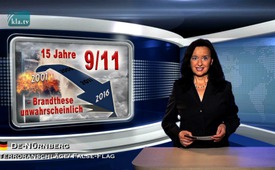 15 years 9/11 (2001) – Theory of fire unlikely (Conference in Bern September 10, 2016)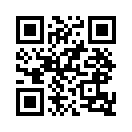 On September 11, 2016 will be the 15th anniversary of the terrorist attacks on the United States. Three airliners are said to have been hijacked and two of them steered into the twin towers of the World Trade Center in New York City and one into the Pentagon near Washington, D.C. The majority of the public including governmental offices as well as all large media corporations endorse the official explanation. They conclude that the reason of the collapse of the twin towers was the damage caused by the impact of the planes and the resulting fire. The third building, Building 7 in the complex is said to have collapsed from fires started by debris of the twin towers. A large part of the public, including millions of Americans and a large number of architects, engineers, and scientists were not satisfied with the official explanation anymore.On September 11, 2016 will be the 15th anniversary of the terrorist attacks on the United States. Three airliners are said to have been hijacked and two of them steered into the twin towers of the World Trade Center in New York City and one into the Pentagon near Washington, D.C. The majority of the public including governmental offices as well as all large media corporations endorse the official explanation. They conclude that the reason of the collapse of the twin towers was the damage caused by the impact of the planes and the resulting fire. The third building, Building 7 in the complex is said to have collapsed from fires started by debris of the twin towers. A large part of the public, including millions of Americans and a large number of architects, engineers, and scientists were not satisfied with the official explanation anymore. It is simply physically impossible that an aluminium-made Boeing completely cuts into the steel frame – these being only 1 meter apart from one another.
Because of this and countless other contradictions, the association of "Architects & Engineers for 9/11 Truth”, or AE911Truth, was founded in 2006. This association made it their mission to investigate and distribute scholarly information on the total destruction of the three skyscrapers of the World Trade Center. The association consists of more than 4,000 members worldwide, of whom 2,600 are verified architects and engineers. According to AE911Truth the possibility that fire would cause a total collapse of a steel framed building is exceedingly low. Fires can only cause less solid buildings to collapse unevenly or partly by deformations. The collapse would be delayed and parts of the building remain intact. This was not the case for any of the three buildings. Neither kerosene fires, nor those in the World Trade Center, produce temperatures above 1000°C. Steel melts at approximately 1,450°C. More than 100 fires in steel framed skyscrapers did not cause a total collapse, either before or after 9/11.
On the other hand, the features of the destruction of the Twin Towers and Building 7 match the features of a controlled detonation, according to AE911Truth. Features of a controlled detonation are, amongst others: 
– The sudden start of the collapse and the destruction of the upper part of the Twin towers. 
– The fast and consistent collapse of the buildings. 
– The unnaturally consistent spread of debris around the World Trade Center. 
– Steel parts weighing several tons slung away to the sides. 
– The military explosive nano-thermite being found in the dust of the World Trade Center, verified by the professor of chemistry Dr Niels Harrit. 
– The 100 rescue forces who spoke of explosions and light flashes. 
The association, AE911Truth, moreover explains that in history every total collapse of a building of steel framed construction had been achieved through a controlled detonation. Furthermore, the association wonders why all these and other questions are completely censored by the media. You can find more details and more thorough documentaries on their website www.ae911truth.org and also www.scientistsfor911truth.org. For those of you who want to know more about the scientific contradictions the association is holding a conference on Saturday, September 10, 2016 and Sunday, September 11, 2016 the 15th anniversary of the destruction of the World Trade Center with various speakers in NYC as well as in Bern, Switzerland with the topic: "Which chance does truth have? – Science, media and psychology" You can find more details in the closing credits. 
All of these unanswered questions must be quickly clarified by the official side if the credibility of those who continue spreading the official opinion should be ensured.
 
Good evening.from dd.Sources:http://www.ae911truth.ch/

http://www.ae911truth.ch/beyond.html

http://www.ae911truth.org/

https://en.wikipedia.org/wiki/Architects_%26_Engineers_for_9/11_Truth

http://www.nexus-magazin.de/artikel/lesen/11-september-die-dritte-wahrheit/11

http://www.pravda-tv.com/2014/06/911-ex-cia-pilot-sagt-unter-eid-aus-das-die-zwillingsturme-nicht-von-flugzeugen-getroffen-wurden-video/This may interest you as well:#9-11-en - www.kla.tv/9-11-enKla.TV – The other news ... free – independent – uncensored ...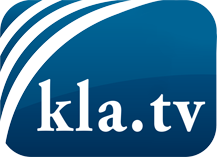 what the media should not keep silent about ...Little heard – by the people, for the people! ...regular News at www.kla.tv/enStay tuned – it’s worth it!Free subscription to our e-mail newsletter here: www.kla.tv/abo-enSecurity advice:Unfortunately countervoices are being censored and suppressed more and more. As long as we don't report according to the ideology and interests of the corporate media, we are constantly at risk, that pretexts will be found to shut down or harm Kla.TV.So join an internet-independent network today! Click here: www.kla.tv/vernetzung&lang=enLicence:    Creative Commons License with Attribution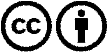 Spreading and reproducing is endorsed if Kla.TV if reference is made to source. No content may be presented out of context.
The use by state-funded institutions is prohibited without written permission from Kla.TV. Infraction will be legally prosecuted.